EMEI  “OLINDA MARIA DE JESUS SOUZA”TURMA: MINI GRUPOPROFESSORA: CRISTIANESUGESTÃO DE ATIVIDADES – SEMANA: DE  16  A 27/08 – 2021TEMA:  FOLCLOREOLÁ CRIANÇAS E FAMÍLIA! TUDO BEM COM VOCÊS?O FOLCLORE BRASILEIRO APRESENTA DIVERSOS PERSONAGENS. ESSES PERSONAGENS NASCERAM DA IMAGINAÇÃO COLETIVA DE UM POVO, COMO UMA VERDADEIRA TRADIÇÃO PASSADA DE GERAÇÃO PARA GERAÇÃO. A MAIORIA DAS LENDAS SÃO DE ORIGEM INDÍGENAS. VAMOS CONHECER OU RELEMBRAR DE ALGUMAS LENDAS? ATIVIDADE1: CUCA, QUAL É A COR DA SUA TOCA?https://www.youtube.com/watch?v=t--ERhZnpe4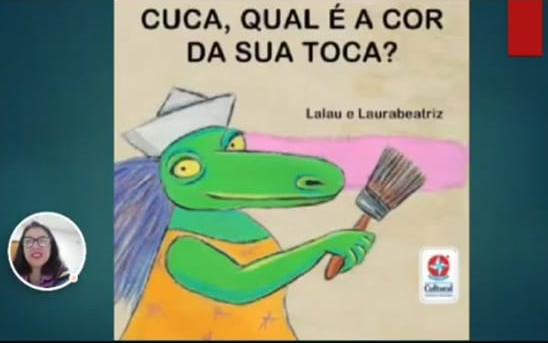 VAMOS ASSISTIR COM ATENÇÃO A LEITURA DA HISTÓRIA: CUCA, QUAL É A COR DA SUA TOCA? DEPOIS GRAVE UM ÁUDIO OU VÍDEO DIZENDO QUAL COR QUE VOCÊ MAIS GOSTOU QUE A CUCA PINTOU SUA TOCA. ATIVIDADE 2: LENDA DA  VITÓRIA - RÉGIAhttps://youtu.be/w56Z6FG8fp8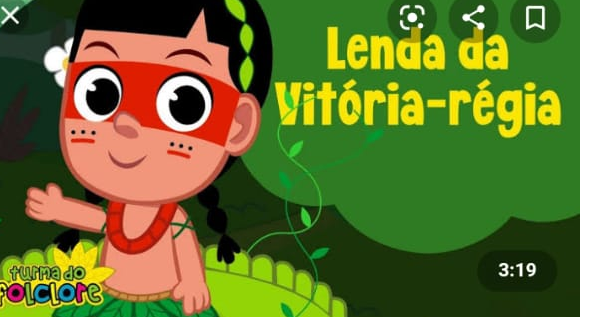 VAMOS CONHECER A LENDA DA VITÓRIA RÉGIA? ASSISTA O VÍDEO E OBSERVE AS CENAS ABAIXO:ATIVIDADE 3: DIA E NOITEAS CENAS ABAIXO UMA REPRESENTA O DIA E A OUTRA A NOITE, MOSTRE PARA O ADULTO APONTADO COM O DEDO  EM QUAL CENA ESTÁ DIA E EM QUAL ESTÁ NOITE: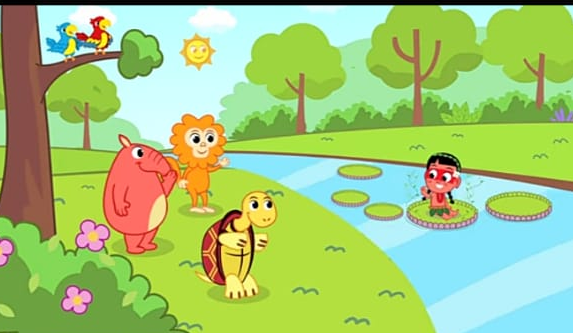 AGORA QUE VOCÊ DESCOBRIU QUE A CENA ACIMA REPRESENTA O DIA, VEJA O SOL, ESTÁ PRESENTE LÁ NO CÉU... TEMOS APENAS 1 (UM) SOL E QUAL É A SUA COR? PEGUE UMA FOLHA E FAÇA UM DESENHO BEM BONITO USANDO A COR DO SOL: O AMARELO.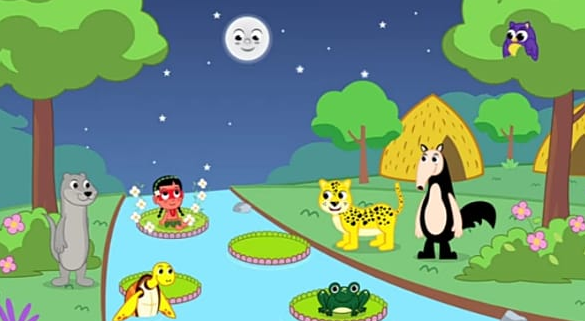 ESTA IMAGEM É DA NOITE! OLHA A LUA E AS ESTRELAS NO CÉU... O QUE FAZEMOS A NOITE? GRAVE IM ÁUDIO OU VÍDEO CONTANDO PARA A PROFESSORA.ATIVIDADE 4: LENDA DO BICHO - PAPÃOhttps://youtu.be/FfnO1S5JuzQ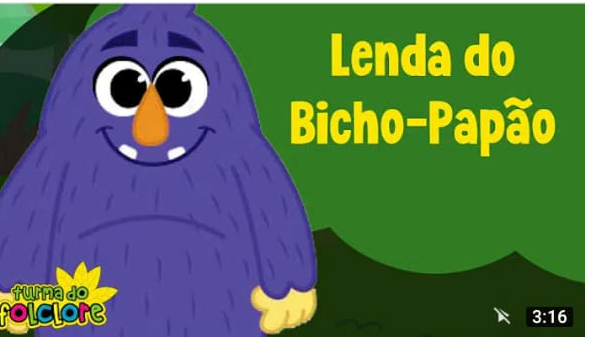 LENDA DO BICHO – PAPÃO:  DEPOIS DE ASSISTIR O VÍDEO VAMOS FAZER UM PRATO PRA ELE SE ALIMENTAR? O ADULTO DEVERÁ DESENHAR UM CÍRCULO NUMA FOLHA E A CRIANÇA DEVERÁ RECORTAR (RASGANDO COM AS MÃOS) DE REVISTA OU JORNAL 5 (CINCO) ALIMENTOS  E COLAR NO PRATO DO BICHO – PAPÃO. VEJA A IMAGEM ABAIXO: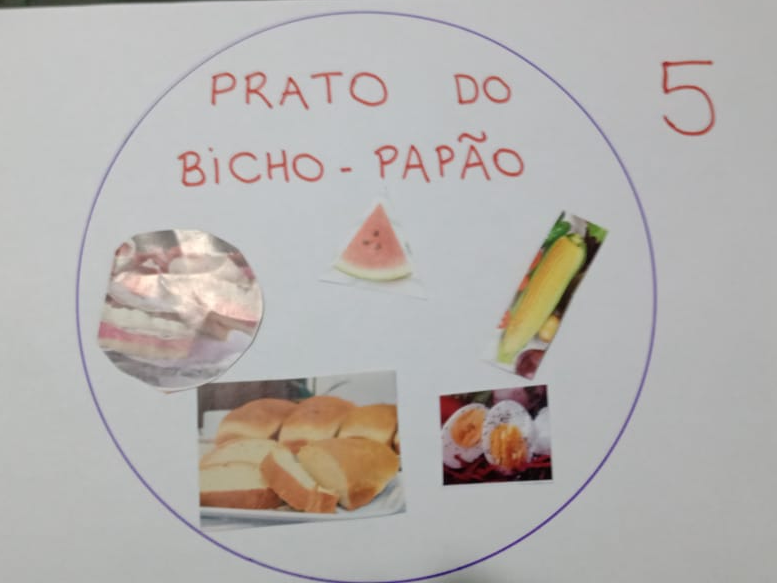 ATIVIDADE 5: MÚSICA DO SACI – PERERÊhttps://youtu.be/ljTSqTkaseA 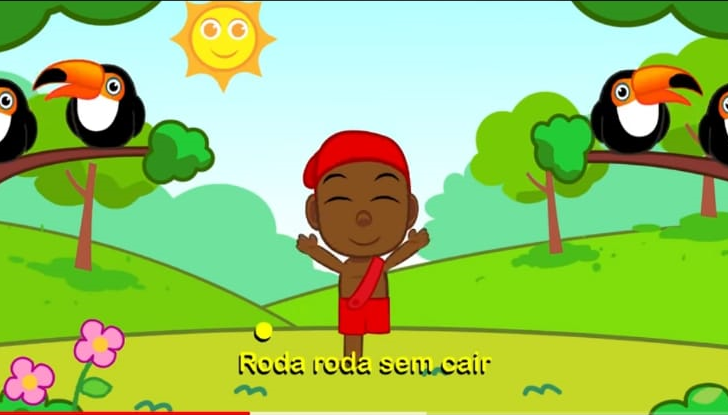 VAMOS CANTAR, DANÇAR E ACOMPANHAR OS MOVIMENTOS QUE A MÚSICA DO SACI NOS FALA. DEPOIS OBSERVE A IMAGEM ABAIXO: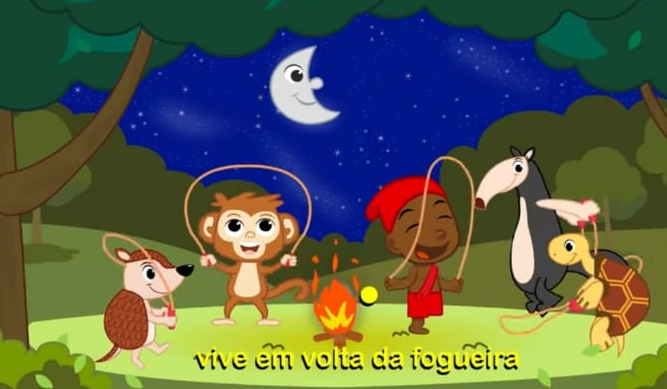  O SACI E SEUS AMIGOS ESTÃO BRINCANDO DE PULAR CORDA. ESSA BRINCADEIRA FAZ PARTE DO NOSSO FOLCLORE. PROCURE UMA CORDA EM CASA PARA VOCÊ PULAR CONFORME CONSEGUIR.REFERÊNCIACUCA, QUAL É A COR DA SUA TOCA? In EMEI Olinda Maria. Ano 2021 (3m44s). disponível em https://www.youtube.com/watch?v=t--ERhZnpe4. Acesso em 11 Ago 2021.LENDA DA VITÓRIA RÉGIA. In Turma do Folclore. Ano 2019 (3m18s). Disponível em https://youtu.be/w56Z6FG8fp8 . Acesso em 11 Ago 2021.LENDA DO BICHO PAPÃO. In Turma do Folclore. Ano 2020 (3m16s). Disponível em https://youtu.be/FfnO1S5JuzQ . Acesso em 10 Ago 2021.PRATO BICHO PAPÃO. Acervo da professora. Ano 2020.MÚSICA DO SACI PERERÊ. In Turma do Folclore. Ano 2016 (2m). Disponível em https://youtu.be/ljTSqTkaseA . Acesso em 11 Ago 2021.